Associated Student Government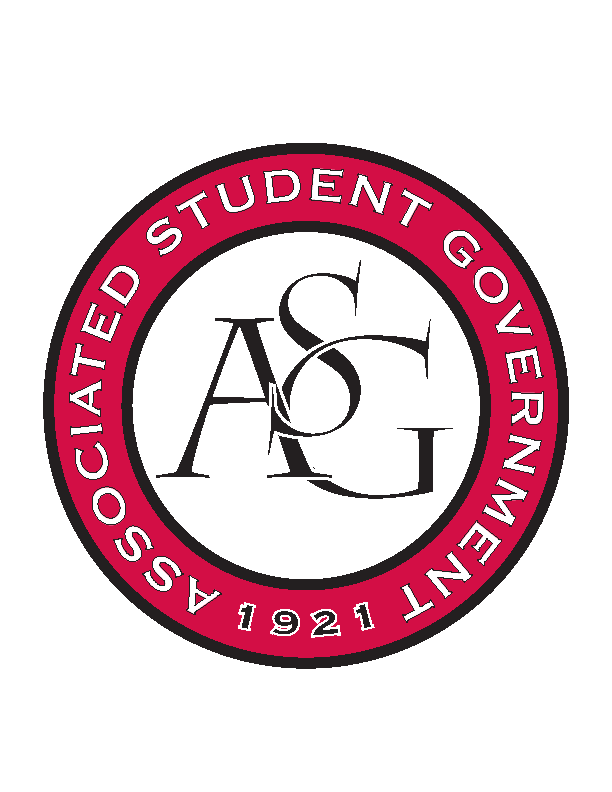 Office of Financial Affairs Meeting AgendaNovember 14th, 2019Call To Order Roll Call Madeline BrownAdam Corral Jissel - ProxySally Gairhan  Kirsten James Christopher Jemison Zachary KeatingElizabeth Kimbrell William Neely Emily RicheyProxiesDenver EagarJissel EsparzaProxyBrittany FulmerShalu JivanAshlyn RasberryApproval of the MinutesAppealsAdvertising ClubApproved 9-0Tabled Budgets Old BusinessKappa Delta PiApproved 9-0Black Law Students AssociationMotion to cut to $450, Approved 9-0Approved 9-0New BusinessKappa Alpha Psi Fraternity, Inc.We cannot process a conference after it occurred.Denied 0-9Alpha Kappa PsiCan you please change the date to the regular pricing that ends on January 20th (next Wednesday by 5PM)?You need to change the date, price per person, & the exact number of people Approved 9-0 with questionsLaw Young DemocratsDenied 0-9, we do not fund meetingsPhi Delta ThetaApproved 9-0Undergraduate Mock TrialYou need to send us a confirmed pricingApproved 9-0 Chinese Students and Scholars AssociationThe food budget doesn’t indicate exactly how much catering we are funding.The added $1000 affects multiple aspects of the event such as ticketing.You will need to revise the event date when resubmitting.Denied 0-9Audit Reports